Práce (co se nehodí, škrtněte): diplomová / bakalářskáPosudek (co se nehodí, škrtněte): vedoucího / oponentaPráci hodnotil: (u externích hodnotitelů uveďte též adresu a funkci ve firmě): ThLic. Pavel Frývaldský, PhD.Práci předložila: Sandra Vopátková  Název práce: Dějiny premonstrátského řádu a jeho nejvýznamnější sídlo v ČR – Strahovský klášter 1.	CÍL PRÁCE (uveďte, do jaké míry byl naplněn):Cílem práce je představit premonstrátský řád se zaměřením na dějiny Strahovského kláštera. Autorka  se věnuje postavě svatého Norberta, důvodům založení nového řádu, spiritualitě a organizaci řeholních kanovníků a významu premonstrátského řádu pro české kulturní dějiny. Studentka téma pojednala uspokojivě: na základě životního příběhu svatého Norberta poukazuje na důležité premonstrátské propojení monastického způsobu života a aktivního, pastoračního působení. Autorka přehledně líčí dějiny Strahovského kláštera a všímá si zvláště významných osobností opatů, kteří stáli v čele kanonie a zmiňuje jejich organizační, stavební a vzdělávací činnost. 2.	OBSAHOVÉ ZPRACOVÁNÍ (náročnost, tvůrčí přístup, proporcionalita teoretické a vlastní práce, vhodnost příloh apod.):Studentka Vopátková vychází z dostupné české literatury, dokáže vystihnout důležité informace a přehledným a čtivým způsobem je prezentovat. Její přístup je hlavně historický, ale zaměřuje se i na spirituální zaměření řádu. Více tvůrčí přístup by představovalo hlubší srovnání se spiritualitou jiných řádů a kongregací. Určitou nejasnost spatřuji v tvrzení, že premonstráti nejsou řád vzdělávací (v intencích sv. Norberta?), tak jak tomu později bylo u jezuitů, dominikánů, či benediktinů (23). Autorka přitom o několik stránek dál tvrdí, že „premonstrátský řád se převážně zaměřuje na intelektuální a vzdělávací činnost“ (26). Otázkou ovšem je, zda i o benediktinech, dominikánech a jezuitech je možné mluvit jako o „vzdělávacích“ řádech, třebaže se vzdělávání věnují.  3.	FORMÁLNÍ ÚPRAVA (jazykový projev, správnost citace a odkazů na literaturu, grafická úprava, přehlednost členění kapitol, kvalita tabulek, grafů a příloh apod.):Práce je napsána přehledně, plynule a čtivě, bez gramatických chyb. Autorka si oblíbila spojovací výraz „přičemž“, například v úvodu práce ho použila 4krát za sebou. 4.	STRUČNÝ KOMENTÁŘ HODNOTITELE (celkový dojem z práce, silné a slabé stránky, originalita myšlenek apod.):Silnou stránkou práce je přehlednost zpracování rozsáhlého tématu na malém prostoru, takže by mohla sloužit jako příručka základních informací o premonstrátském řádu a dějinách strahovského kláštera. V zásadě se však jedná pouze o sumarizování známých informací. Vzhledem k tomu, že se jedná o práci z oboru „Evropská kulturní studia“, bych uvítal větší zdůraznění duchovních dějin řádu, nastínění ideového vývoje, neboť bude určitě rozdíl mezi středověkým, barokním, osvícenským a současným premonstrátem. Kromě strahovských opatů, bych se rád dozvěděl také něco o myslitelích, přírodovědcích, národních buditelích z řad následovníků svatého Norberta. Pochopitelně je autorka limitována rozsahem práce, přesto by byla zajímavější hlubší reflexe idejí a duchovního zaměření řádu, než prostý výčet historických událostí. 5.	OTÁZKY A PŘIPOMÍNKY DOPORUČENÉ K BLIŽŠÍMU VYSVĚTLENÍ PŘI OBHAJOBĚ (jedna až tři):1. Francouzská revoluce a události 19. století znamenají úpadek řádu ve světě (16-17), v českých zemích to však úplně neplatí. Jak je to možné? Proč se českých premonstrátů nedotkly josefínské reformy?  2. Jaký je současný přínos řádu v naší republice, která je většinově sekularizovaná? 6.	NAVRHOVANÁ ZNÁMKA (výborně, velmi dobře, dobře, nevyhověl): Výborně  Datum:  4.6.2020						Podpis: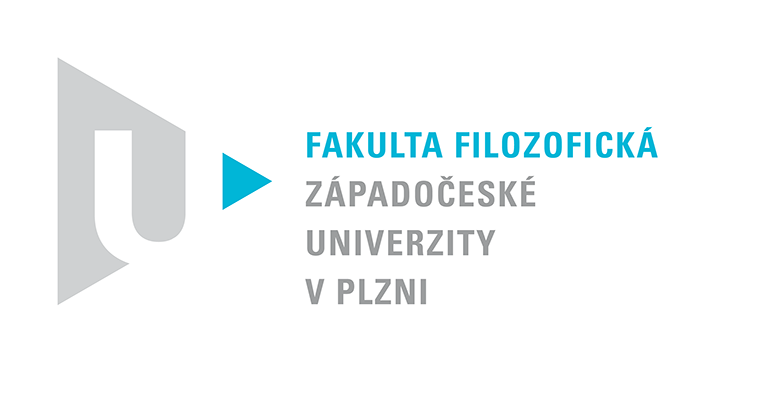 Katedra filozofiePROTOKOL O HODNOCENÍ PRÁCE